Sygic - Parcours sinueuxLe guide suivant est valable pour les systèmes d’exploitation Android et iOS.Il est possible d’activer cette fonction à la fois sur le téléphone et sur le tableau de bord.Activation de « Parcours sinueux » sur le téléphoneOuvrez Sygic GPS Navigation & Maps sur votre smartphone ;Créez un itinéraire dans l’appli Sygic (voir le tutoriel Démarrer l’itinéraire pour plus de détails) ;Tapez sur « Options » ;Activez l’option « Parcours sinueux » ;Tapez sur « Terminé » ;L’algorithme de Sygic recalculera votre itinéraire et vous montrera un parcours plus sinueux ;Tapez sur « Démarrer » pour démarrer votre itinéraire ;Si vous souhaitez voir l’itinéraire sur le tableau de bord : lancez Ducati Connect et l’itinéraire sera affiché dans l’appli virtuelle Sygic.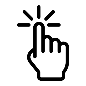 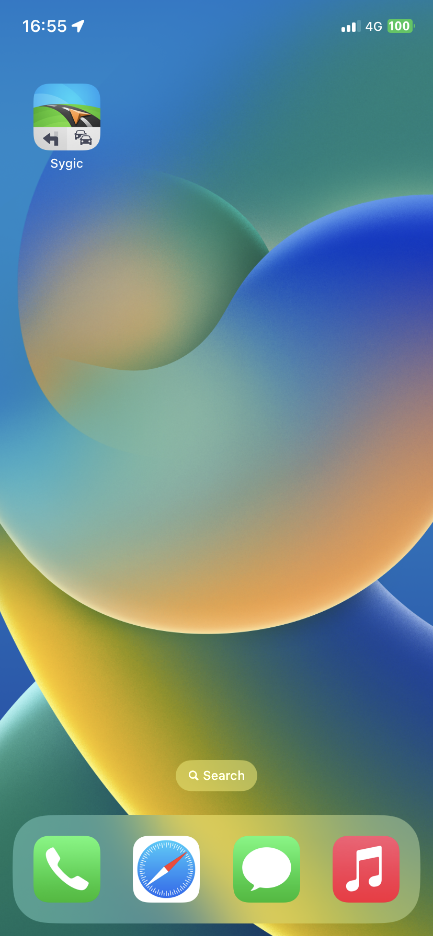 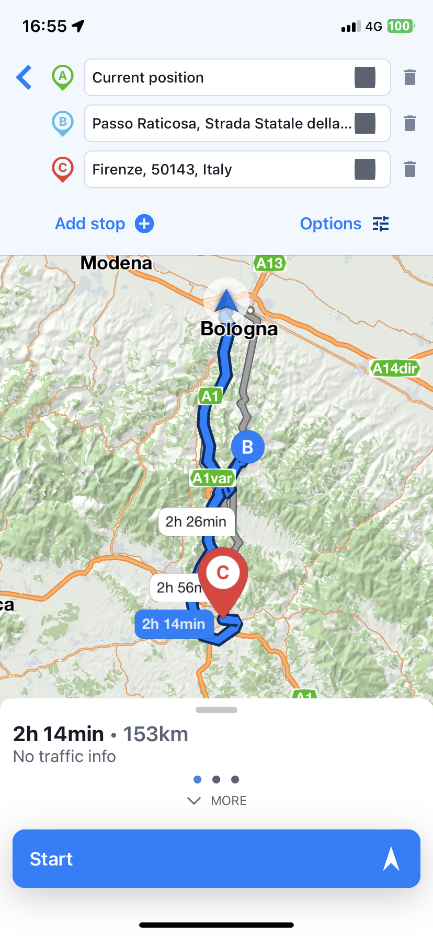 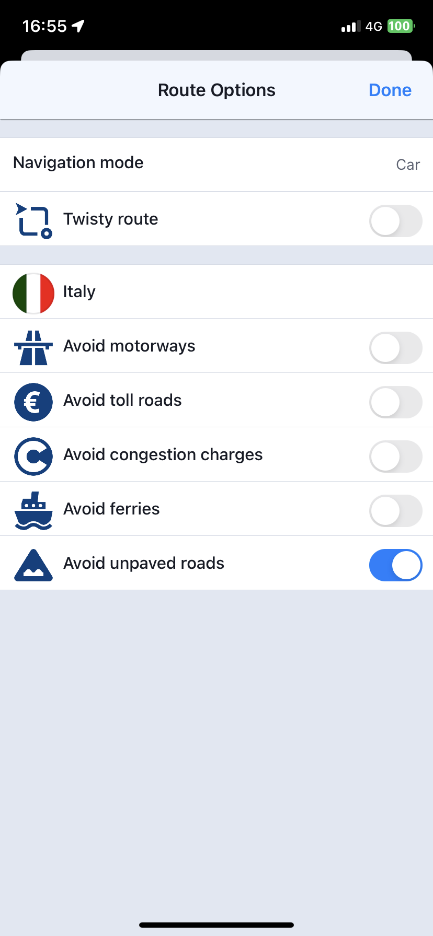 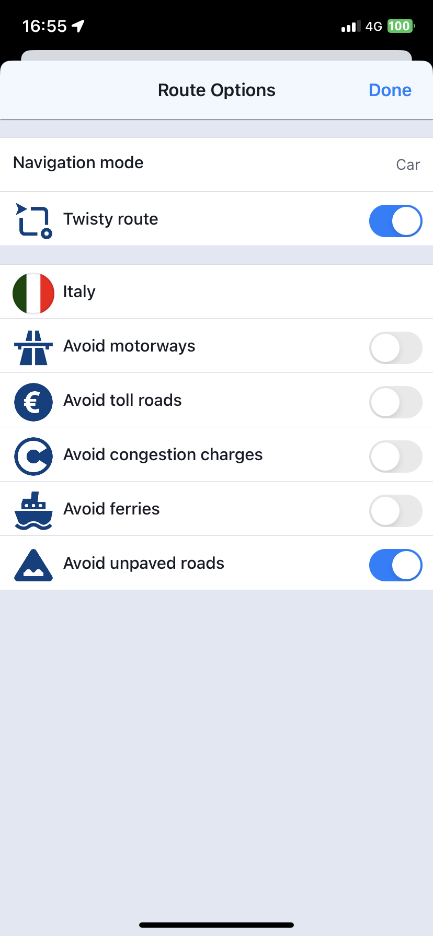 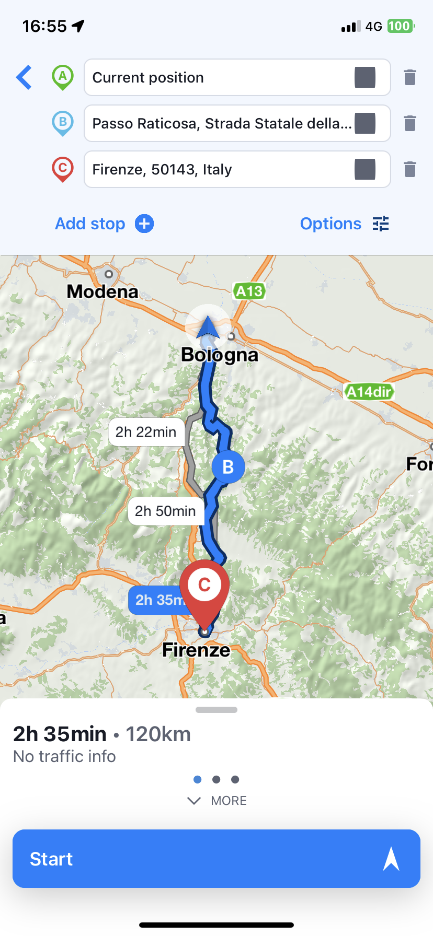 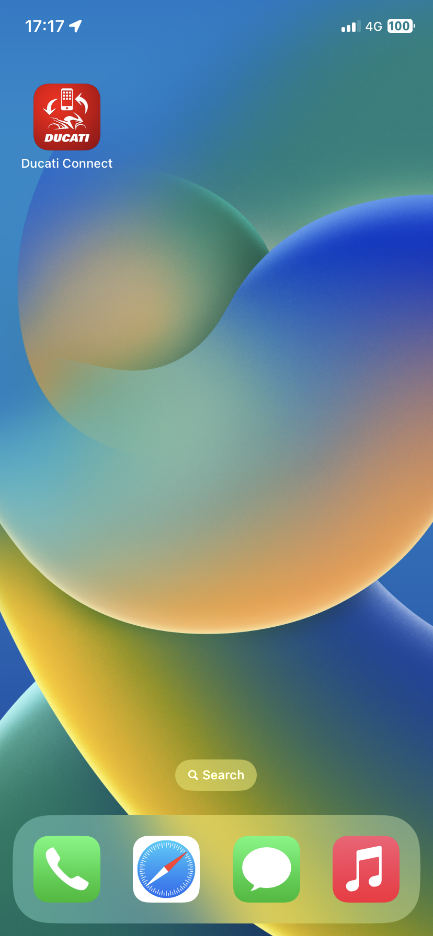 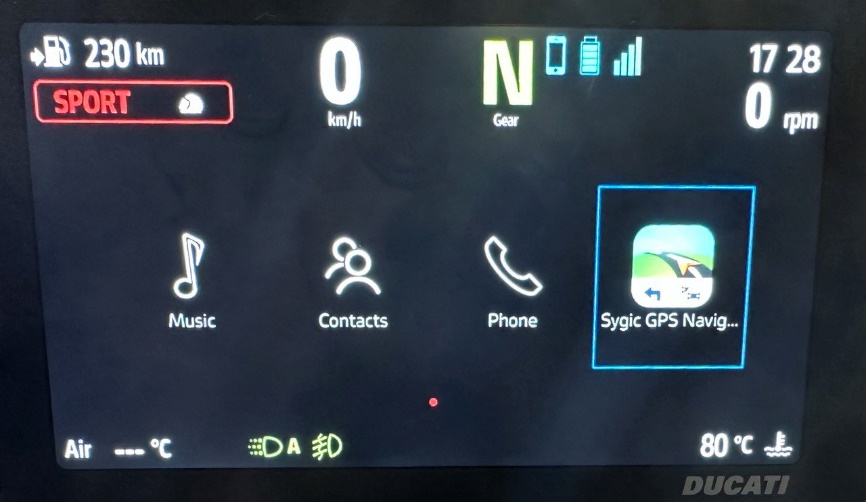 Activation de « Parcours sinueux » sur le tableau de bordLancez Ducati Connect sur votre smartphone (Remarque : vous devez d’abord appairer votre smartphone et le tableau de bord via Bluetooth) ;Attendez la fin de la procédure de connexion ;Sur l’écran principal du tableau de bord, tapez sur « Ducati Connect » ;Ouvrez l’appli virtuelle Sygic ;Recherchez un itinéraire ou ouvrez un itinéraire précédemment enregistré ;Tapez sur « Obtenir des indications » ;Tapez sur l’icône des options  ;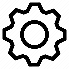 Activez l’option « Parcours sinueux » ;L’algorithme de Sygic recalculera votre itinéraire et vous montrera un parcours plus sinueux ;Revenez en arrière (Remarque : vous pouvez soit taper sur la « flèche de retour », soit appuyer longuement à gauche sur le multicontrôleur placé sur le guidon).Tapez sur « Démarrer » pour démarrer votre itinéraire.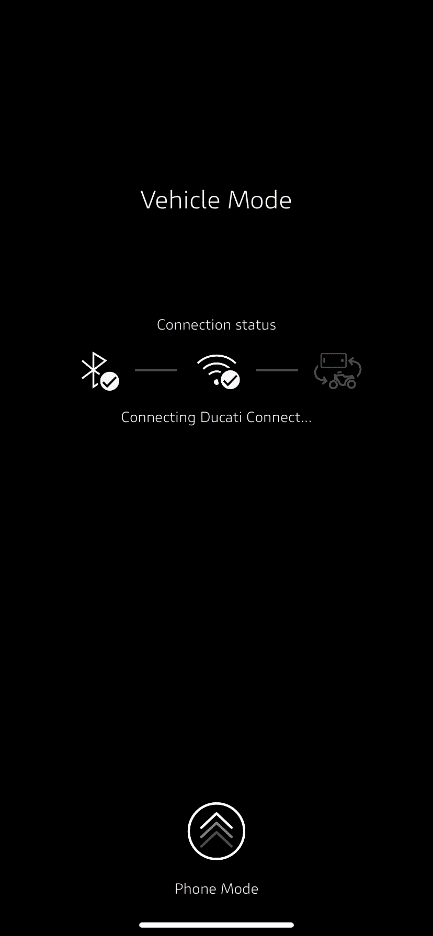 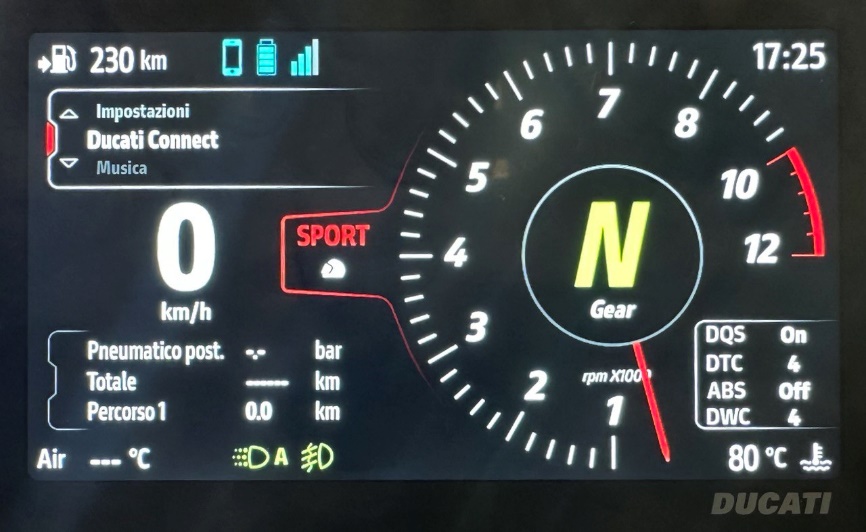 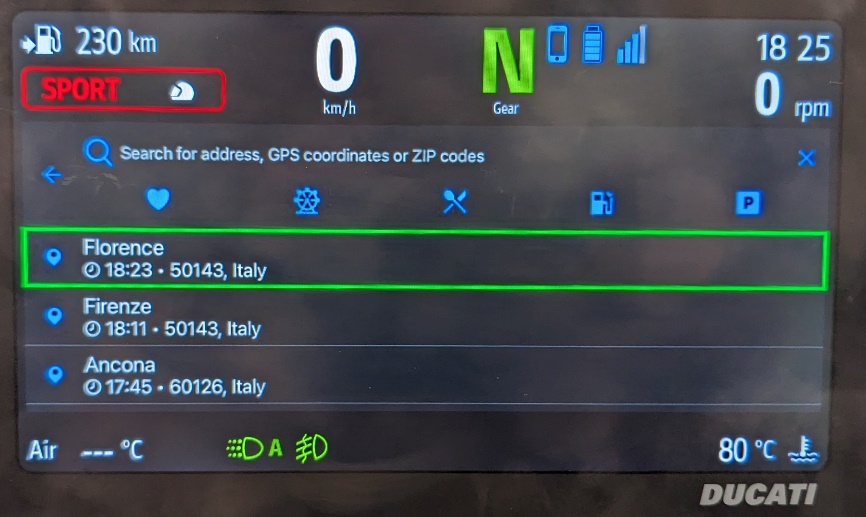 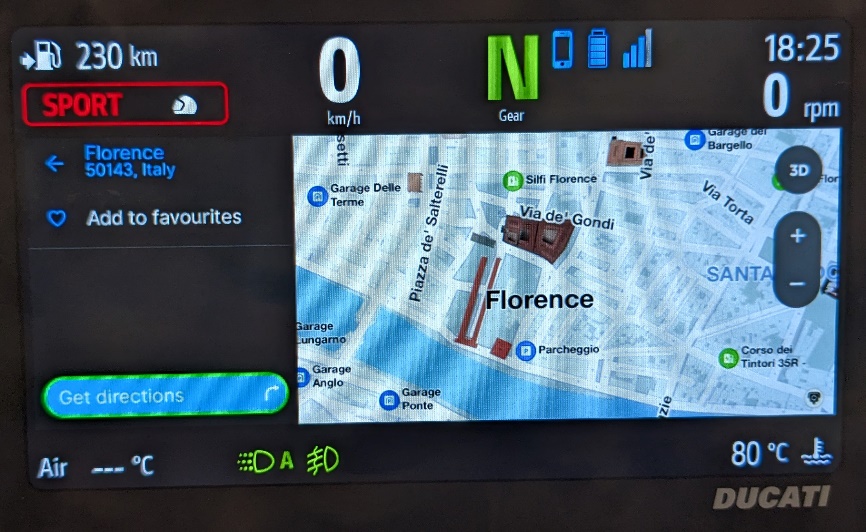 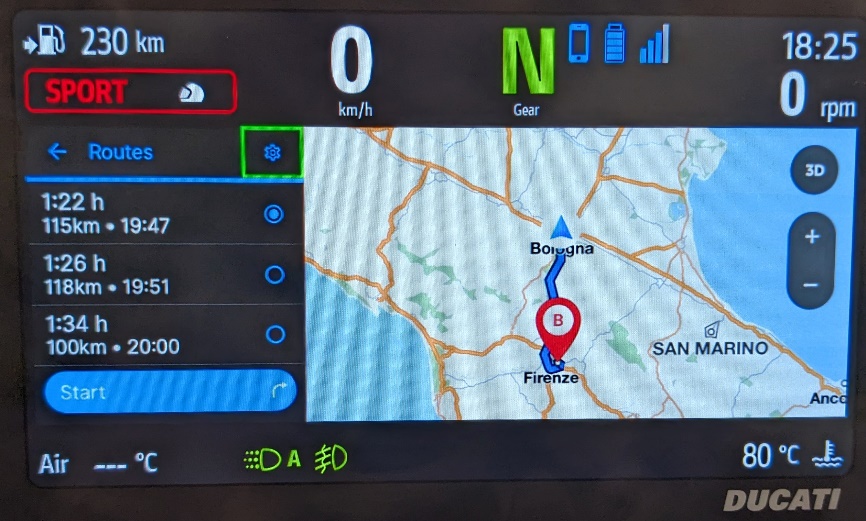 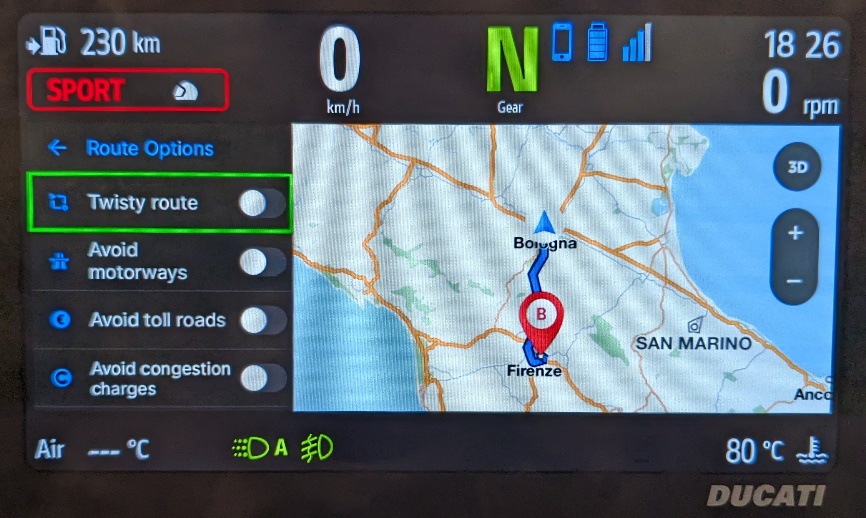 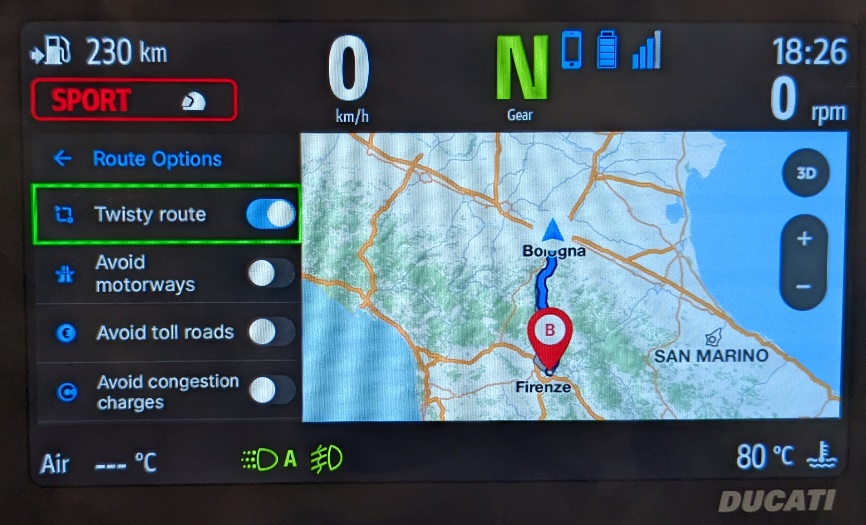 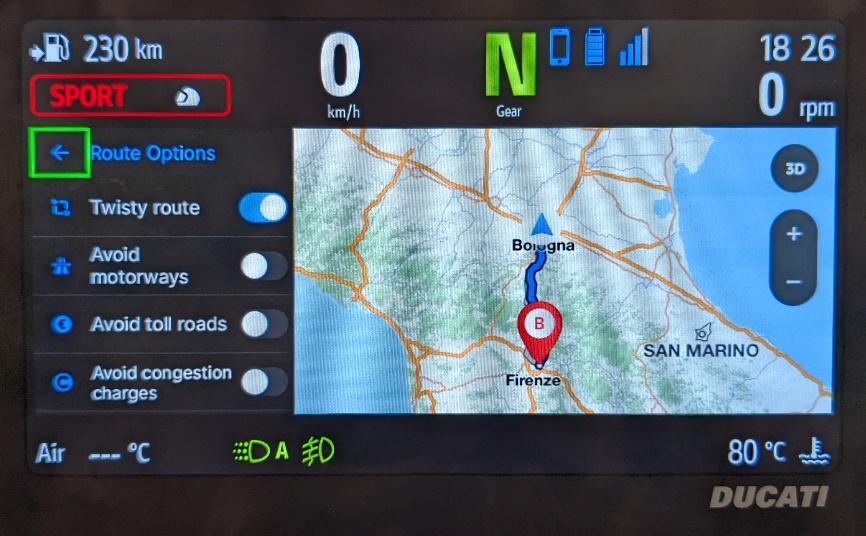 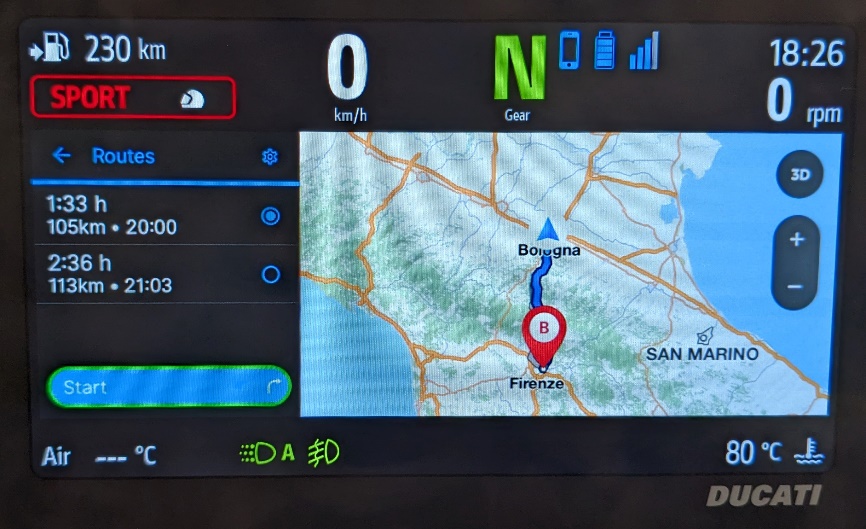 